BulletinThe Invercargill Parish of theMethodist Church of New Zealand.Te Hahi Weteriana o Aotearoa.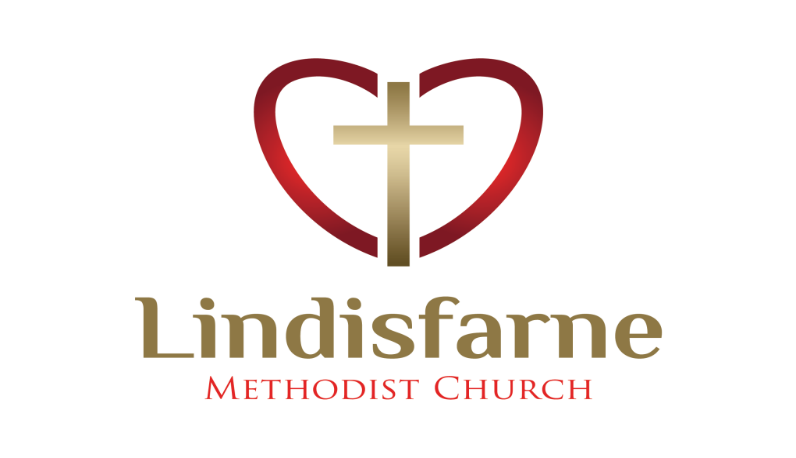 Phone    216-0281.e-mail: office@lindisfarne.org.nz.         Website:  www.lindisfarne.org.nz___________________________Sunday March 19th 2017Third  Sunday in Lent10.00am: Lindisfarne Service with Reverend Peter Taylor.10.00am: Riverton Service with Nicol Macfarlane.1.00pm: Tongan Service.PrayerSave us, Oh Lord, while waking, and guide us while sleeping, so that when we awake, we may watch with Christ, and when we sleep we may rest in peace.Harvest Festival on March 26th.We want everyone to feel part of this.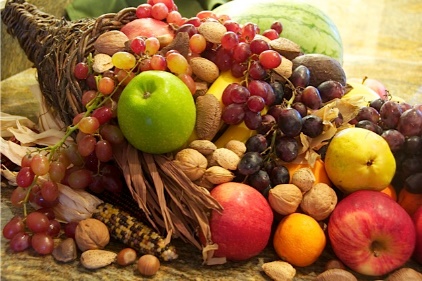 You may not be able to bring produce from your garden, so you might like to make your contribution some bought food such as tins/jars/packets of food which can be used in our Brown Bag emergency parcels for people in need.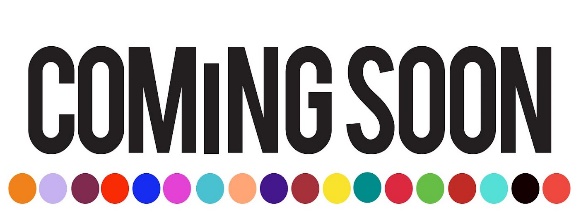 Events to Watch Out For Coming up – possibly a night out at the movies, if there is something good showing in May.And in July we are planning a progressive dinner.It’s only in the very early planning stages yet, but we would like to know if anyone would offer their home as one possible venue of several on Saturday 15th July.See Dorothy or Raewyn Birss, if you could help.A new Outreach idea will require knitters and yarn (the woolly sort not the campfire sort).Talk to Raewyn Birss about this.Offering envelopesThe new offering envelopes for April 2017 – March 2018 are now ready. Please pick up yours from the foyer today.If you have spare envelopes left from this financial year, Margaret would be glad to recycle them for other purposes.Parish Quiet Day1st April at Riverton, 9.30 for a 10.00 start.Topic is Symbols of the Church, looking at symbols like the Cross, and the Fish as well as our own new Parish Logo. Cost is $10 per head.Please add your name to the list, or tell Peter Taylor you want to come.The Next Fund-raiserThis is coming up in May, when we will be taking orders for baking from Braemar Bakery.Remember their delicious pies from last year?This year we will also be taking orders for a selection of their biscuits.Our New LogoReaders will note that we have a new Bulletin front page. It features a Lindisfarne Logo that was commissioned by the Reverend Peter. No doubt he will tell us more about it.ROSTER FOR SUNDAY DUTIESCENTRE DUTIESSOME INVERCARGILL PARISH KEY PERSONNEL Lindisfarne Calendar Lindisfarne Calendar Lindisfarne CalendarSunday 19thMarch10.00am10.00am1.00pmLindisfarne Service with Reverend Peter Taylor.Riverton Service with Nicol MacfarlaneTongan Service.Monday 20th3.30pm5.30pm7.30pmStory Room.Girl Guiding New Zealand.Study Group at 292 Racecourse Road.Tuesday 21st10.00am2.00pm3.30pm7.00pmFinance and Property Committee.Lenten Study.Story Room.Worship and Education Committee.Wednesday 22nd7.00pm7.30pmNorth Invercargill Bowls. Choir Practice.Thursday 23rd10.00am1.30pm7.00pmCraft Circle.Sit and Be Fit.South City Choir Practice.Friday  24th1.00pm8.00pmPrivate Booking.Southland Alpine Gardening Group.Saturday 25th8.00amPrivate Booking.Sunday 26thMarch10.00am1.00pm1.00pmLindisfarne  Harvest  Festival Service  with Reverend Peter Taylor.Tongan Service.Fijian Service.SundayMarch 19thMarch 26thApril 2ndApril 9thDOOR ANDWELCOMEMuriel and Cam McCullochBryon and Dorothy KingKeith and Carol McKenzieCarolyn ClearwaterBeth GibbsVAN DRIVERMurray GibbsFindlay CollieDaphne SalterSharon TaylorFLOWERS Mags KellyIta SafoleNicol MacfarlaneBeverley RobinsonMORNING TEABeth GibbsBeverly Service.Ita and Runi SafoleNicol MacfarlaneStephanie FanninGlenys and Ian FindlayNOTICESJudith StevensEddie BremerMuriel McCullochJudith StevensCRECHE                                  Dorothy KingBetty SnellBeth GibbsAmanda HareKIDS KLUBHartley and Amanda HareHartley and Amanda HareHartley and Amanda HareHartley and Amanda HareWEEK OFLAWNSSECURITYMarch 20th - March 26thRuni SafoleRuni SafoleMarch 27th - April 2ndFindlay CollieMurray GibbsApril 3rd - April 9thChris McDonaldHartley HareApril 10th - April 16thEddie BremerEddie BremerMinister               Reverend Peter Taylor     216-0281  Minister               Reverend Peter Taylor     216-0281  Minister               Reverend Peter Taylor     216-0281  Minister               Reverend Peter Taylor     216-0281  Minister               Reverend Peter Taylor     216-0281  Minister               Reverend Peter Taylor     216-0281                                              Parish Council Secretary       Carolyn Weston                                             Parish Council Secretary       Carolyn Weston                                             Parish Council Secretary       Carolyn Weston                                             Parish Council Secretary       Carolyn Weston                                             Parish Council Secretary       Carolyn Weston                                             Parish Council Secretary       Carolyn Weston Parish StewardsEddie Bremer    Muriel McCulloch   Judith Stevens Eddie Bremer    Muriel McCulloch   Judith Stevens Eddie Bremer    Muriel McCulloch   Judith Stevens Eddie Bremer    Muriel McCulloch   Judith Stevens Eddie Bremer    Muriel McCulloch   Judith Stevens Parish Council Chairman    Reverend Peter TaylorParish Council Chairman    Reverend Peter TaylorParish Council Chairman    Reverend Peter TaylorParish Council Chairman    Reverend Peter TaylorParish Council Chairman    Reverend Peter TaylorTreasurer  David Little   Parish Council-Congregational RepresentativesBookings                        Phone Office 216-0281Parish Council-Congregational RepresentativesBookings                        Phone Office 216-0281Parish Council-Congregational RepresentativesBookings                        Phone Office 216-0281Parish Council-Congregational RepresentativesBookings                        Phone Office 216-0281Margaret Brass    Mags Kelly           Margaret Brass    Mags Kelly           Prayer Chain Co-ordinatorsPrayer Chain Co-ordinatorsPrayer Chain Co-ordinatorsJoan and Murray Farley.  Joan and Murray Farley.  Joan and Murray Farley.  Bulletin EditorsBulletin Editors Peter Lankshear      Margaret Brass         Peter Lankshear      Margaret Brass         Peter Lankshear      Margaret Brass         Peter Lankshear      Margaret Brass        